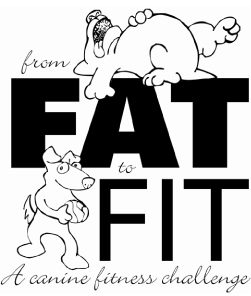 Is your dog carrying around a few extra pounds? This spring, we are launching our new pet weight loss program.  What’s more, you can win some awesome prizes along the way! Now, that’s incentive!As we all know, winter is long and cold and it becomes difficult to get outside for much needed exercise. It is common to gain a few pounds over these months.  What we want to achieve is not only losing that winter weight, but also minimizing how much we gain over subsequent years.  Like us, as our pets age, that weight just doesn’t seem to drop off like it once did! And if we have some joint pain, now it’s even harder to lose.  Let’s get fit and stay fit!Let’s talk food!  As we know, there are multiple diets on the market that are labelled as weight loss, weight reduction, low calorie and the like.  Ever wonder why your pet still has a modest waistline?  Well there are many reasons; including the food isn’t actually doing what it claims.  Or maybe, we aren’t realizing how many calories are in those “extras” we offer!  Lack of exercise also hinders a good weight loss program.On this program, we will be using Hill’s Metabolic food (available in kibble and canned variety) and monitoring your pets success with weekly (initially) to monthly weight checks.  Hill’s Metabolic is clinically proven to work with each dog’s unique metabolic response activating the body’s natural ability to burn excess body fat and affect calorie utilization.What’s more, we also get the assistance from the Hill’s Nutritional Veterinarian – so if we aren’t achieving those results – she’s going to help!!! 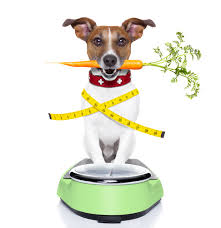 But doc, I want to feed a store bought food.  And that’s okay, we will still help! However, in order to be a part of the “competition” we do require you to feed the Hill’s Metabolic*. So, what is this competition?? Well let’s start by saying – ENROLLMENT IS FREE!Once you are signed up, we will schedule a free weight assessment including measurements, goal weight, and calculate your pet’s body condition score.  From this, we will determine their ideal weight and set our daily caloric intake and food allocation.  As always – not every diet is for every pet.  Each case will be monitored by Dr. Torevell, DVM and Ashley, RVT – yep, still free!  We want your dog to lose weight BUT in a safe and healthy manner.After the assessment, you wean onto the new food over a 5 days period.  A “quick” switch could induce stomach upset – this is NOT the way we want to lose weight!Each month we will monitor weigh-ins and make adjustments to the feeding amounts based on progress. This is where the “competition” comes in!!!The dog that loses the highest percent weight, will win a prize!!Prizes will be available for the 1st, 2nd and 3rd month winners.  The 6th month weigh-in winner will receive a FREE bag of Hill’s Metabolic food, and if you are still the winner 1 year later, your annual exam and vaccines will be covered by us!!! Vaccines include distemper combination, parvovirus and rabies. Lyme vaccine and Kennel cough are NOT included.Of course, in this contest, not all losers will win, but all losers will gain – energy, health and quality of life!!*Your dog must remain on the Hills Metabolic Diet to take part in our weight loss program competition.  We are working with a Hills Professional Consulting Veterinarian to make your plan the most successful we can.  Due to multiple diets on the market, it would be difficult to make recommendations for each and every food as we don’t have the analytical data readily available.  You can withdraw from the competition at any time – but please don’t!!** Your dog must be a patient of Crestview Veterinary Hospital having an exam within the last year*** Undiagnosed medical conditions (such as hypothyroidism) can hinder weight loss.Please contact the clinic if you are interested! Dr. Torevell will review your file and get you set up with your FREE weight assessment appointment.  CHALLENGE STARTS May 15, 2019